N. 01024/2012 REG.PROV.COLL.N. 01861/2011 REG.RIC.           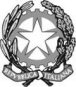 REPUBBLICA ITALIANAIl Tribunale Amministrativo Regionale per la Puglia(Sezione Prima)ha pronunciato la presenteORDINANZAsul ricorso numero di registro generale 1861 del 2011, proposto da La Castellese Costruzioni s.r.l., rappresentata e difesa dall’avv. Rossella Verderosa, con domicilio eletto presso l’avv. Giuseppe De Cristofaro, in Bari, viale della Resistenza, 188;controComune di Orsara di Puglia, rappresentato e difeso dall’avv. Roberto D’Addabbo, con domicilio eletto in Bari, via Abate Gimma, 147;nei confronti di3R Costruzioni s.r.l., rappresentata e difesa dagli avv.ti Gherardo Maria Marenghi e Giancarlo Giarnese, con domicilio in Bari, piazza Massari, presso la Segreteria del T.A.R. Puglia, sede di Bari;per l’annullamento,previa sospensione dell’efficacia,- della determina del Responsabile del Settore Tecnico del Comune di Orsara di Puglia n. 143 del 19.9.2011, con la quale si sono approvati i verbali di gara e si è disposta l’aggiudicazione definitiva dell’appalto dei lavori di consolidamento e regimentazione idraulica del Canale Catello in favore della società 3R Costruzioni s.r.l., comunicata a mezzo fax il 23.9.2011, ai sensi dell’art. 79, comma 5 dlgs 12 aprile 2006, n. 163, per estratto;- ove occorra, dei verbali di gara del 22.7.2011, del 26.7.2011, del 29.7.2011 e del 9.8.2011, con i quali sono state ammesse le ditte alla gara, sono stati valutati i progetti tecnici e le offerte economiche delle imprese concorrenti ed è stata redatta la graduatoria finale;- della clausola del disciplinare di gara nella parte in cui omette di sanzionare con l’esclusione l’omessa dichiarazione di cui all’art. 38, comma 1, lett. m-ter) dlgs n. 163/2006 da parte dei soci e direttori tecnici;- di ogni ulteriore atto connesso, conseguente o consequenziale con gli atti che precedono, comunque lesivo degli interessi della società ricorrente;nonché, ai sensi dell’art. 124 cod. proc. amm., per l’accoglimento della domanda volta a conseguire l’aggiudicazione definitiva e la stipula del contratto, previa declaratoria di inefficacia del contratto eventualmente stipulato, ed in subordine per la condanna al risarcimento del danno per equivalente;Visti il ricorso e i relativi allegati;Visti gli artt. 65 e 66 cod. proc. amm.;Visti gli atti di costituzione in giudizio del Comune di Orsara di Puglia e di 3R Costruzioni s.r.l.;Visto il ricorso incidentale proposto dalla controinteressata 3R Costruzioni s.r.l.;Viste le memorie difensive;Visti tutti gli atti della causa;Relatore il dott. Francesco Cocomile e uditi nell’udienza pubblica del giorno 22 febbraio 2012 per le parti i difensori avv.ti Rossella Verderosa e Roberto D’Addabbo;Rilevato che ai sensi del punto 3 (pag. 3) della relazione tecnica illustrativa del progetto posto a base di gara “L’area oggetto di intervento si estende da via delle Portelle, via Finzi, via Nazario Sauro, via Oriente, ed all’incrocio Oriente/via Maffia/via Madonna della Neve, prosegue in direzione via Madonna della Neve, via Pisacane, via Castello, via San Rocco e in prossimità di Largo San Domenico per tutto il tratto urbano del Canale Catello”;Ritenuto necessario, al fine di decidere, procedere ai sensi dell’art. 66 cod. proc. amm. ad una verificazione per accertare se le offerte formulate rispettivamente dalla controinteressata 3R Costruzioni s.r.l. e dalla ricorrente principale La Castellese Costruzioni s.r.l. incidano o meno sull’area oggetto di intervento come delimitata dal menzionato punto 3 della relazione tecnica illustrativa del progetto posto a base di gara;Ritenuta, altresì, la necessità che sia individuata e delimitata graficamente l’area de qua ed in particolare “il tratto urbano del Canale Catello” di cui al citato punto 3 della relazione tecnica illustrativa del progetto posto a base di gara, al fine di accertare se le offerte presentate rispettivamente dalla aggiudicataria e dalla ricorrente principale (ed in particolare i cinque punti della proposta della controinteressata 3R Costruzioni s.r.l. oggetto di contestazione ed indicati a pag. 6 della consulenza tecnica di parte ricorrente a firma dell’ing. Fabio Fierro allegata al ricorso introduttivo [allegato sub 10]) incidano sull’area oggetto di intervento ovvero contemplino opere che si collocano al di fuori di tale area;Ritenuta, infine, la necessità che sia accertata specificamente la distanza delle opere di cui alle offerte presentate rispettivamente dalla aggiudicataria e dalla ricorrente principale rispetto all’area oggetto di intervento, come delimitata dal menzionato punto 3 della relazione tecnica illustrativa del progetto posto a base di gara”;Ritenuto che all’espletamento dell’incombente istruttorio proceda il Provveditore Interregionale alle Opere Pubbliche per la Puglia e la Basilicata con sede in Bari, con facoltà di delega, nel contraddittorio delle parti, le quali dovranno essere preavvertite a cura del verificatore con avviso da comunicarsi nel domicilio eletto almeno 5 giorni prima del giorno e dell’ora di svolgimento delle operazioni e che delle operazioni effettuate sia redatto apposito verbale che, insieme a documentata relazione illustrativa, sarà depositato nella Segreteria di questa Sezione nel termine di centoventi giorni dalla comunicazione in via amministrativa della presente ordinanza;P.Q.M.il Tribunale Amministrativo Regionale per la Puglia, sede di Bari, Sez. I, riservata ogni decisione in rito, nel merito e sulle spese, dispone l’incombente istruttorio di cui in motivazione a cura del Provveditore Interregionale alle Opere Pubbliche per la Puglia e la Basilicata con sede in Bari, con facoltà di delega, che vi provvederà nel modo e nel termine sopra indicati.Fissa l’udienza di discussione del merito alla data del 5 dicembre 2012.Ordina alla Segreteria della Sezione di provvedere alla comunicazione della presente ordinanza.Così deciso in Bari nella camera di consiglio del giorno 22 febbraio 2012 con l’intervento dei magistrati:Corrado Allegretta, PresidenteSavio Picone, Primo ReferendarioFrancesco Cocomile, Referendario, EstensoreDEPOSITATA IN SEGRETERIAIl 24/05/2012IL SEGRETARIO(Art. 89, co. 3, cod. proc. amm.)L'ESTENSOREIL PRESIDENTE